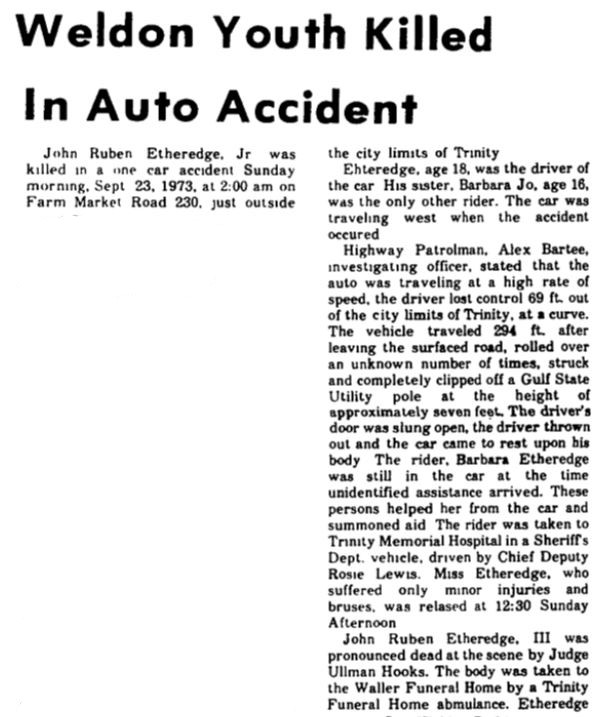 continued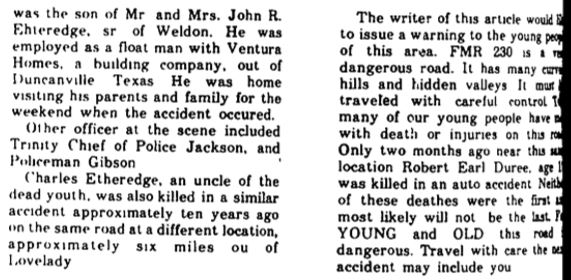 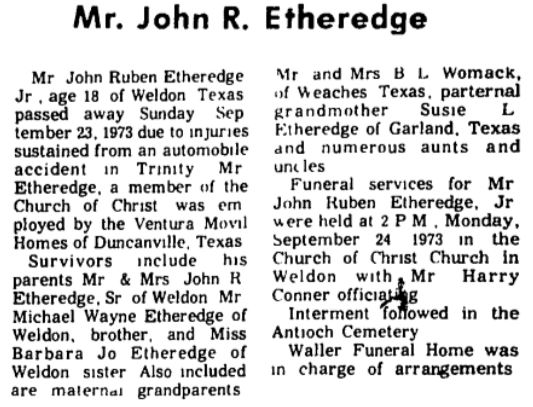 